Копия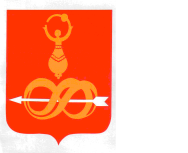 АДМИНИСТРАЦИЯ МУНИЦИПАЛЬНОГО ОБРАЗОВАНИЯ«ДЕБЁССКИЙ РАЙОН» УДМУРТСКОЙ РЕСПУБЛИКИУДМУРТ ЭЛЬКУНЫСЬ «ДЭБЕС ЁРОС» ИНТЫЫСЬ КЫЛДЫТЭТЛЭН АДМИНИСТРАЦИЕЗПОСТАНОВЛЕНИЕ от  30  января 2015 года                                                                                     № 23с. Дебёсы     Рассмотрев план основных мероприятий Администрации МО «Дебёсский район» на 2015 год на заседании Коллегии при главе Администрации МО «Дебёсский район» 28 января 2015 года, Администрация ПОСТАНОВЛЯЕТ:     Утвердить план основных мероприятий Администрации МО «Дебёсский район» на 2015 год.         Глава Администрации                                                                             А.С. ИвановВерно: Руководитель аппарата Главы МО «Дебесский район»,             Совета депутатов МО «Дебесский район»,             администрации МО «Дебесский район» ________________ С.А. Хохрякова30.01.2015 г.Подготовил:         				Начальник  отдела организационной работыи информатизации                                                                                     Л.А.Белослудцева                                                                                                                                                                            «___»_____________2015 г.Разослать:  на сайт, орготдел, в дело. Согласовано:                                      Начальник отдела кадровойи правовой работы		                                                                                 О.В. Сунцова«___»_____________2015 г.О плане основных мероприятий Администрации МО «Дебёсский район»